Речевой материал для автоматизации звука [Ц]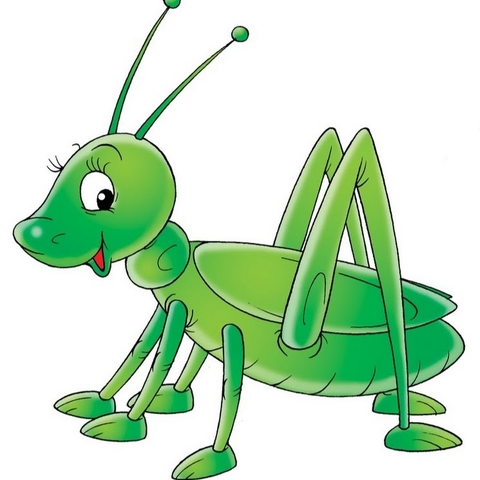                                Песенка кузнечика " Произносить отрывисто: "Ц - Ц - Ц ..."Закрепление звука [Ц] в слогах                                                             ВНИМАНИЕ!Чтобы научиться произносить этот звук, необходимо проработать звук [С], так как звук [Ц] получается в результате быстрого произнесения [Т] и [С].Попросите ребёнка произнести сначала медленно: ТС, ТС, ТС, а теперь быстро и отрывисто: ТС,ТС,ТС. Главное, чтобы звуки [Т] и [С] произносились отрывисто, а не как [ТЭ] - [СЭ], [ТЭС] и т. п.Жил-был сверчок за печкой, а у него была скрипка. Вечером сверчок любил играть на своей скрипке. Он легко касался смычком струн, и тогда получалась вот такая песенка: Ц-Ц-Ц... Попробуй и ты спеть так: Ц-Ц-Ц...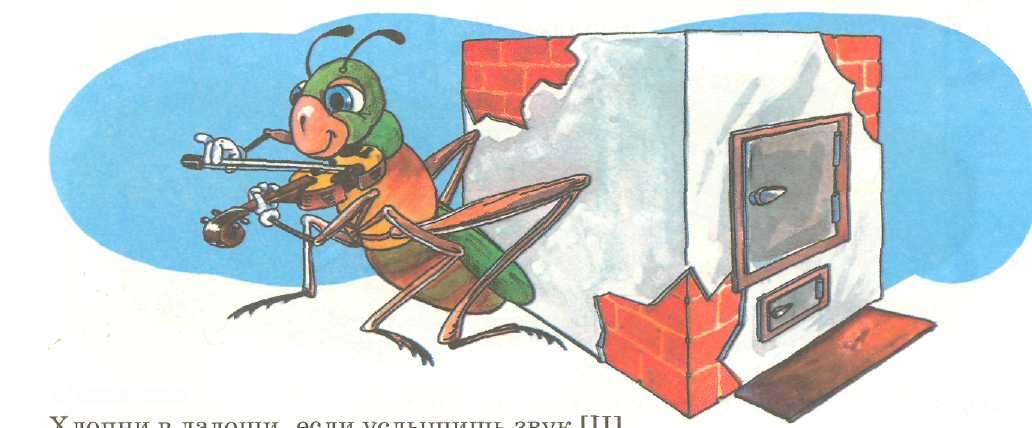 «Ловишки»1. М-Р-Ц-Ш-3-Ц-Ч-Ф-Р-Цит. д.2. МА-ША-ЦА-ПО-ЦО-ЖУ-ШУ-ЦУит. д.                                                              «Мячики»7. «Бросай» мячики (дотрагивайся пальчиком) и произноси слоги: ЦА—ЦА (дотрагиваясь пальчиком до каждого мячика). (Аналогично прорабатываются слоги ЦЫ,ЦО,ЦУ.)2. С каждым броском произноси по три слога: ЦА—ЦА—ЦА ... и т. д. (Аналогично прорабатываются слоги ЦЫ, ЦО, ЦУ.)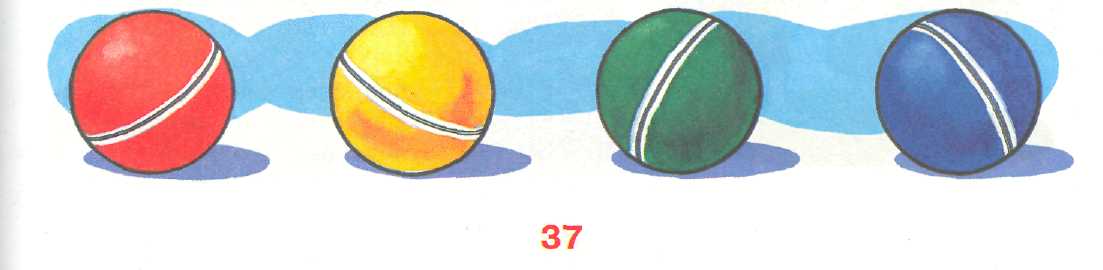 ЗАКРЕПЛЕНИЕ ЗВУКА [Ц] В СЛОГАХ                                                        «Разминка»Повторяй ежедневно по два-три раза перед каждым упражнением.
1. ЦА-ЦА, ЦА-ЦА-ЦА.	2. ЦА-ЦА-ЦА, ЦА-ЦА.цы-цы, цы-цы-цы.	цы-цы-цы, цы-цы.цо-цо, цо-цо-цо.	цо-цо-цо, цо-цо.ЦУ-ЦУ, ЦУ-ЦУ-ЦУ.	ЦУ-ЦУ-ЦУ, ЦУ-ЦУ.Изобрази.Как лошадка стучит подковами? (ЦОК —ЦОК...)Как зовут цыплят? (ЦЫП-ЦЫП...)Сосчитай цыплят до пяти (один цыплёнок, два цыплёнка, три цыплёнка,
четыре цыплёнка, пять цыплят).Найди двух одинаковых цыплят.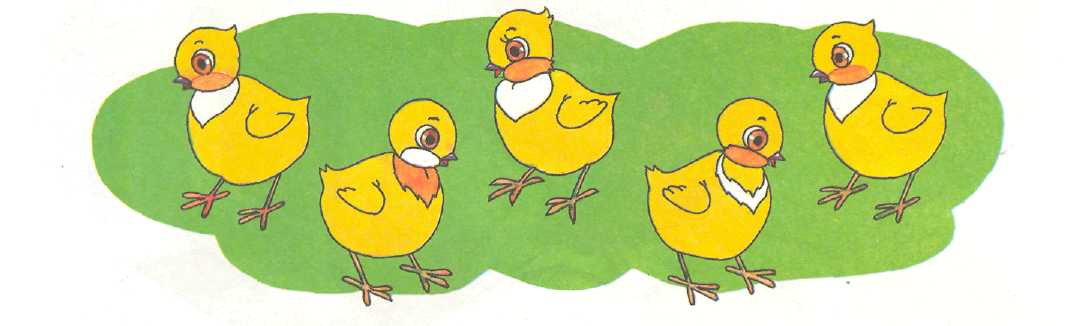 Выучи чистоговорки. Повторяй их по два-три раза.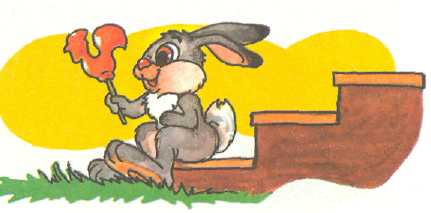     ЦЫ —ЦЫ —ЦЫ — заяц любит леденцы. ЦА—ЦА—ЦА — нет у зайца леденца. ЕЦ —ЕЦ —ЕЦ — где взять зайцу леденец? ЦО —ЦО —ЦО — посмотри под крыльцо. ЦЫ —ЦЫ —ЦЫ — вот где леденцы! ЦУ—ЦУ — ЦУ — рады зайцы леденцу!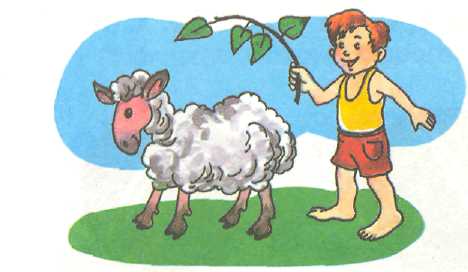 ЦА—ЦА—ЦА — вот овца.           ЦУ—ЦУ —ЦУ — мы пасём овцу.            ЦЫ- ЦЫ-ЦЫ - нет овцы. ЦА-ЦА-ЦА - где овца?     ЕЦ —ЕЦ — ЕЦ — подковал коня кузнец. ЕЦ —ЕЦ —ЕЦ — в гнезде сидит птенец. ЕЦ —ЕЦ —ЕЦ — вот и песенке конец.ЗАКРЕПЛЕНИЕ ЗВУКА [Ц] В СЛОВАХЗадания с картинками. 7. Назови картинки.Закрой книгу, вспомни и назови картинки, которые там были нарисованы.Слова со звёздочкой      назови во множественном числе. 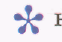   Например: овца — овцы, цапля — цапли...Если картинка отмечена     , вообрази, что таких предметов пять, и со
считай их.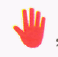 Придумай с каждым словом предложение. Например: я умываю лицо.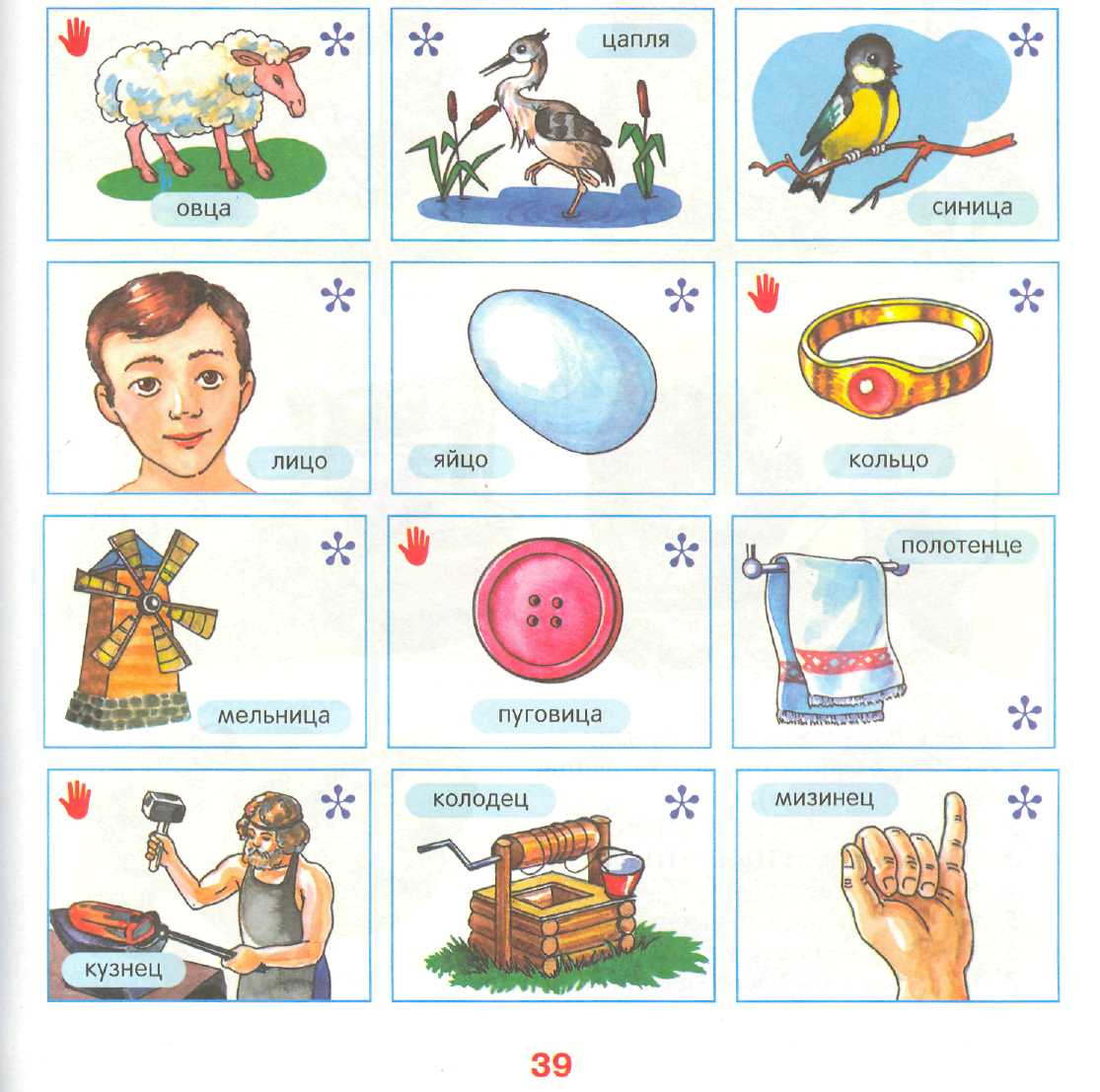 ЗАКРЕПЛЕНИЕ ЗВУКА [Ц] В ПРЕДЛОЖЕНИЯХ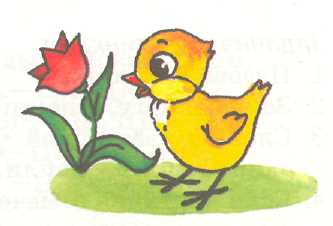 Придумай предложения по картинкам.Примерные варианты предложений: Витя пасёт овец возле мельницыКурица с цыплятами гуляет возле крыльца.Кузнец в кузнице ковал цепь.Воду достали из колодца.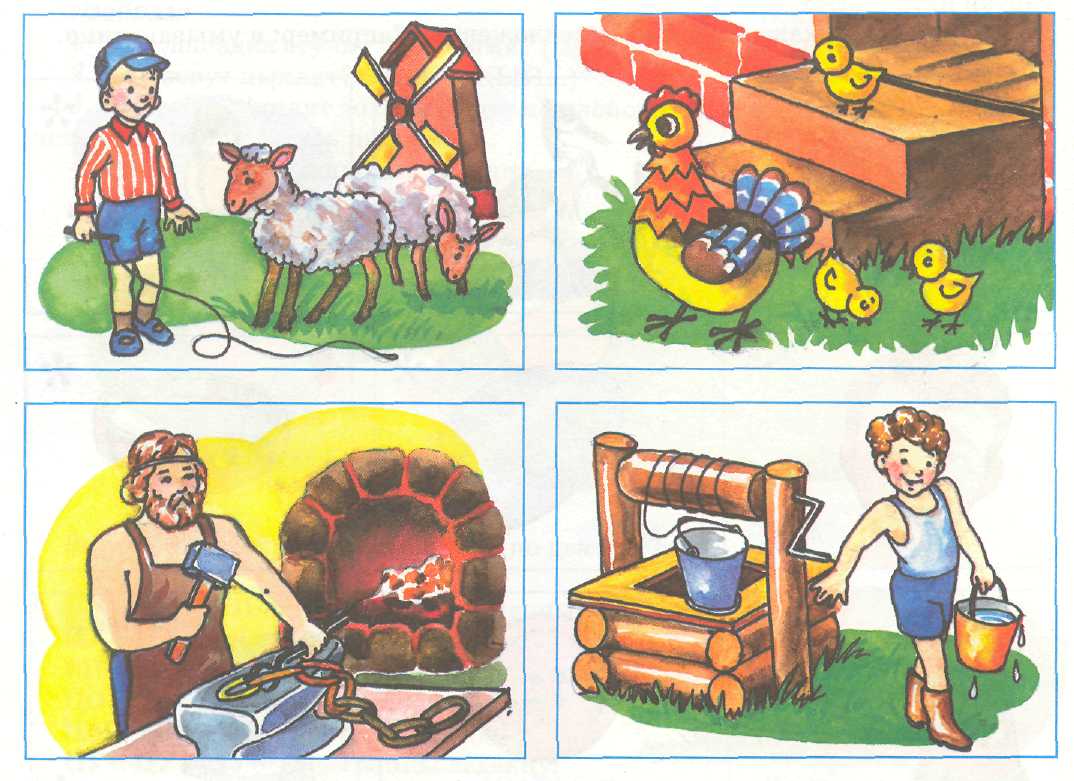 Изменяй предложения по образцу.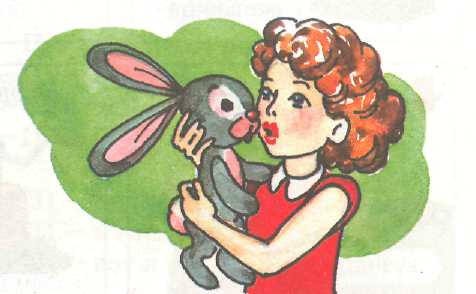 6. Я дам водицу в блюдце цыплятам и курице.1.Я целую зайца (он целует зайца,
мы, вы, она, они). 2 Я цокаю: ЦОК-ЦОК-ЦОК.3. Я зову цыплят: ЦЫП —ЦЫП.4. Я целюсь в цель.5. Я вытираю лицо полотенцем.7. Я надену на палец кольцо.ЗАК РЕПЛЕНИЕ ЗВУКА [Ц] В СВ Я З НОЙ РЕЧИ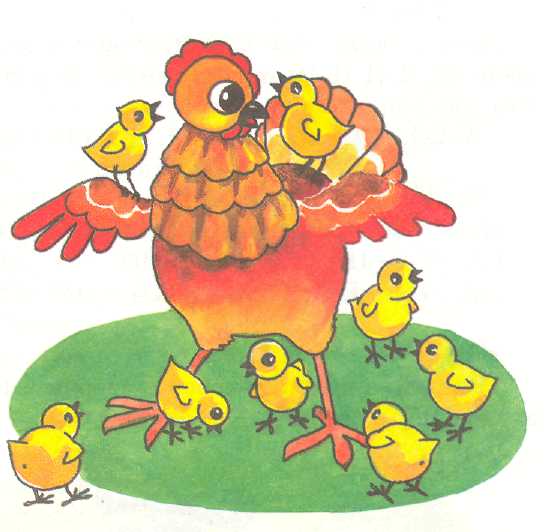               Выучи стихи.1.	Любовалась цыплятами курица:
Что ни цыпленок, то умница!
Молодец, удалец,Очень ценный птенец!(А. Капралова)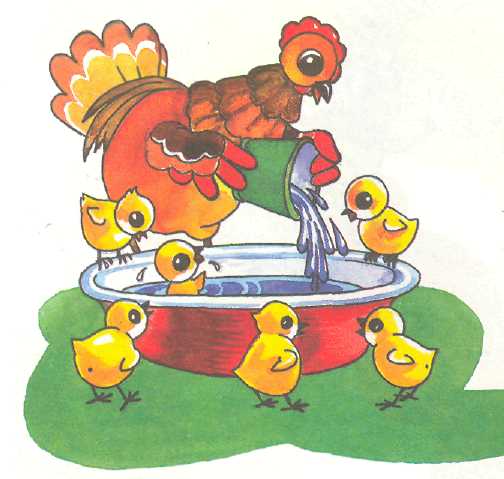 2.	Цыплята и курица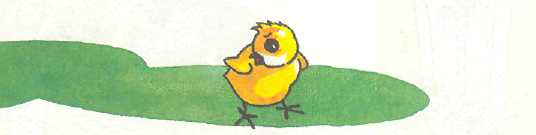 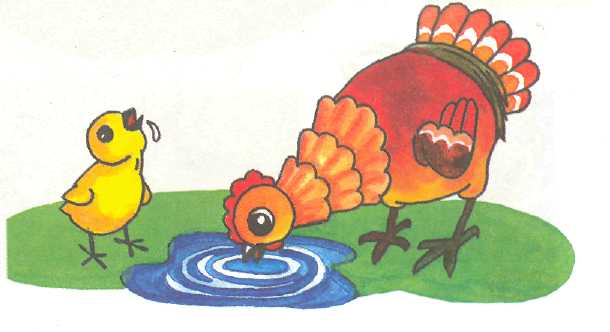 
2.Целый день на улице.
   Цыплята у курицы,
   Цыплята на курице,
   Цыплята под курицей.Расскажи, где цыплята?Выучи скороговорки.1. Две разноцветные курицы бегают на улице.2.  Из соседнего колодца
     Целый день водица льётся.3.  Цыплёнок и курица
     Пьют водицу на улице.